ŽÁDOST ZÁJEMCE O VSTUP DO SOCIÁLNÍ SLUŽBY DOMOV PRO OSOBY SE ZDRAVOTNÍM POSTIŽENÍM PORTUS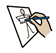 JMÉNO A PŘÍJMENÍ: ………………………………………………………………………..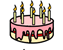 DATUM NAROZENÍ: ………………………………………………………………………………	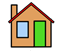 ADRESA: TRVALÉ BYDLIŠTĚ: ………………………………………………………………………………………………………………PŘECHODNÉ BYDLIŠTĚ:………………………………………………………………………………………………………………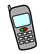 TEL. KONTAKT: ………………………………………………………………………………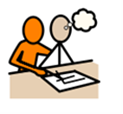 MÁM OPATROVNÍKA?			ANO			NEKONTAKTNÍ OSOBA (JMÉNO, ADRESA, TELEFON,E-MAIL): ………………………………………………………………………………………………………………………………………………………………………………………………………………………………………………………………………………………………………………………………………………………………………………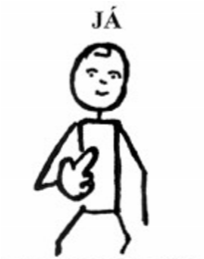 PROČ CHCI BYDLET V CHÁNĚNÉM BYDLENÍ? ………………………………………………………………………………………………………………………………………………………………………………………………………………………………………………………………………………………………………………………………………………………………………………JAK CHCI, ABY MŮJ ŽIVOT V CHRÁNĚNÉM BYDLENÍ VYPADAL?………………………………………………………………………………………………………………………………………………………………………………………………………………………………………………………………………………………………………………………………………………………………………………JAK MNĚ BAVÍ TRÁVIT MŮJ VOLNÝ ČAS?………………………………………………………………………………………………………………………………………………………………………………………………………………………………………………………………………………………………………………………………………………………………………………KDY BYCH RÁD/A NASTUPIL/A?IHNEDDO 3 MĚSÍCŮJINÝ TERMÍN ………………………………………………….JAK JSTE DOMA OSLOVOVÁN, JAKÉMU JMÉNU DÁVÁTE PŘEDNOST OD CIZÍCH LIDÍ?…………………………………………………………………………………………………………………………MÁ OSOBNÍ CHARAKTERISTIKA, MÉ VLASTNOSTI „JAKÝ/Á JSEM“ ……………………………………………………………………………………………………………………………………………………………………………………………………………………………………………………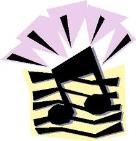 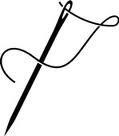 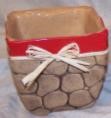 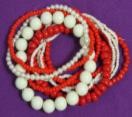 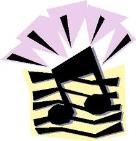 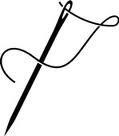 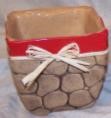 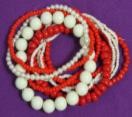 MÁM TYTO ZÁJMY A ZÁLIBY:………………………………………………………………………………………………………………………………………………………………………………………………………………………………………………………………………………………………………………………………………………………………………………JAK TO MÁM SE SEBEOBSLUHOU. V ČEM POTŘEBUJI ASISTENCI?(odpovídající variantu označte křížkem, do volných kolonek doplňte další oblasti)JAKÝ TYP VZDĚLÁNÍ MÁM? (ŠKOLNÍ DOCHÁZKA, PRACOVNÍ ZAŠKOLENÍ ATD.) 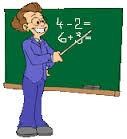 ……………………………………………………………………………………………………………………………………………………………………………………………………………………………………………………ROZSAH ZÁKLADNÍCH ŠKOLNÍCH VĚDOMOSTÍ MÉ PRACOVNÍ ZKUŠENOSTI (CHRÁNĚNÁ PRÁCE, DÍLNY, ZAMĚSTNÁNÍ).……………………………………………………………………………………………………………………………………………………………………………………………………………………………………………………KTERÉ DOMÁCÍ ČI PRACOVNÍ ČINNOSTI DĚLÁM NEJRADĚJI.………………………………………………………………………………………………………………………………………………………………………………………………………………………………………………………………………………………………………………………………………………………………………………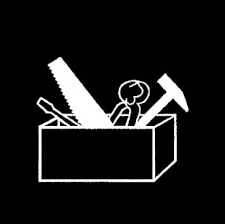 KTERÉ DOMÁCÍ ČI PRACOVNÍ ČINOSTI MI DOBŘE JDOU.………………………………………………………………………………………………………………………………………………………………………………………………………………………………………………………………………………………………………………………………………………………………………………KTERÉ DOMÁCÍ ČI PRACOVNÍ ČINNOSTI DĚLÁM NERAD/A.………………………………………………………………………………………………………………………………………………………………………………………………………………………………………………………………………………………………………………………………………………………………………………PŘEJI SI, ABYSTE O MNĚ VĚDĚLI JEŠTĚ TYTO ÚDAJE, KTERÉ JSOU PRO MĚ DŮLEŽITÉ.	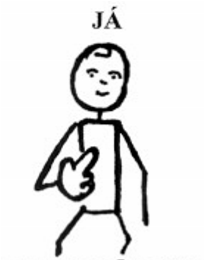 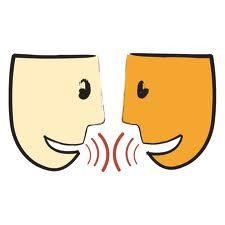 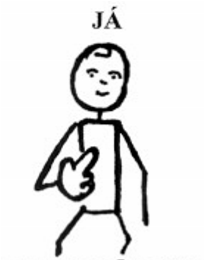 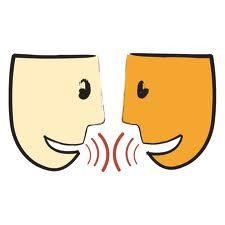 BERU LÉKY: 	ANO			NEPOKUD ANO, CO U MĚ OVLIVŇUJÍ:……………………………………………………………………………………………………………………………………………………………………………………………………………………………………………………MÁM STRACH:………………………………………………………………………………………………………………………………………………………………………………………………………………………………………………………………………………………………………………………………………………………………………………NEMÁM RÁD/A:………………………………………………………………………………………………………………………………………………………………………………………………………………………………………………………………………………………………………………………………………………………………………………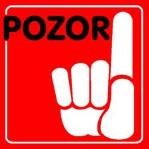 DEJTE POZOR NA: ………………………………………………………………………………………………………………………………………………………………………………………………………………………………………………………………………………………………………………………………………………………………………………
MÁM PRŮKAZ ZTP?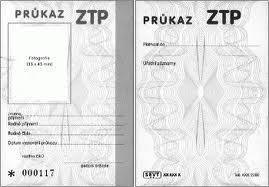 ZTP								 ZTP/P ŽÁDAL/A JSEM O NĚJCHTĚL/A BYCH SI HO VYŘÍDITNEVLASTNÍM PRŮKAZU KTERÉ ZDRAVOTNÍ POJIŠŤOVNY JSEM POJIŠTEN/A  …………………………………………………………………………………………………………………………JAK VYSOKÝ MÁM PŘIZNANÝ PŘÍSPĚVEK NA PÉČI ……..………KČ/MĚSÍČNĚ.JAK VYSOKÝ MÁM INVALIDNÍ DŮCHOD ……..………KČ/MĚSÍČNĚ.SVÝM PODPISEM STRVZUJI, ŽE VŠECHNY VÝŠE UVEDENÉ ÚDAJE JSOU PRAVDIVÉ A ÚPLNÉ. V …………………………..		DNE ……………	PODPIS: …………………………….ÚDAJE UVEDENÉ V TOMTO DOTAZNÍKU POVAŽUJE ORGANIZACE PORUS PRAHA Z.Ú. ZA DŮVĚRNÉ.DOTAZNÍK MŮŽETE DORUČIT:  OSOBNĚ NEBO POŠTOU   PŘÍMO NA ADRESU DOMOVA PRO OSOBY SE ZDRAVOTNÍM POSTIŽENÍM PORTUS PRAHA, Z. Ú., SLAPY 74, 252 08 SLAPY  E-MAILEM (bojkova@portus.cz) nutný rozsah asistence:nutný rozsah asistence:nutný rozsah asistence:nutný rozsah asistence:plnáčástečnáminimálnížádnámytí (obličej, ruce)koupání ve vaněsprchovánímytí hlavyčištění zubůčesáníholenístříhání nehtůtoaleta (WC)stolováníoblékánímobilita (chůze)VŮBEC NEZVLÁDÁMOBTÍŽNĚ ZVLÁDÁMDOBŘE ZVLÁDÁM  ČTENÍ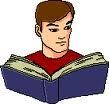 PSANÍ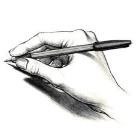 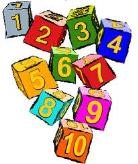 POČÍTÁNÍ (FINANČNÍ GRAMOTNOST)